Person Specification: Advanced Skills Teacher for Science  To carry out the required duties, the Academy is seeking to appoint experienced and highly committed professionals. This person specification is related to the requirements of the post as determined by the job description. Short listing is carried out on the basis of how well you meet the requirements of the person specification along with your supporting statement to evidence your experience. You should refer to these requirements when completing your application. 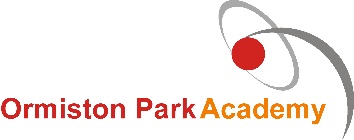 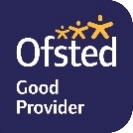 CriteriaEssentialDesirableKnowledge and qualificationsGraduate with Qualified Teacher Status in Science Up-to-date knowledge of relevant legislation and guidance in relation to working with, and the protection of, children and young peopleCommitted to continual personal and professional development, is reflective and learns from past experiencePreferably UK trained, or recognised, with up to date experience of teaching the National Curriculum Knowledge and understanding of the principles and implications of current education practice, legislation and initiative.Be qualified as an Advanced Skills Teacher or be working towards it.ExperienceDelivery of science curriculum from KS3 to GCSE level within the framework of the Science National CurriculumAbility to lead by example and with excellence and innovative practiceProduce data to effectively use for analysis to inform planning for interventions and improve teaching and learning to impact positively on progress Experience of leading CPD sessions for the improvement of Teaching and Learning and other areas relating to Teaching.Have worked in a supportive way with colleagues to improve their teaching and learning.A proven track record of success leading a project(s) within the Science departmentExperience of teaching children for whom English is an additional languageExperienced in using enquiry based methods, interactive and student learning centred lessonsExperience of teaching Triple Science and/or A level Chemistry.Experience of coaching/mentoring teachers Experience of working with and training teachers in a whole school capacity.Experience of working with trainees/NQT’s/underperforming staff.SkillsAn excellent practitioner in secondary science.Ability to work collaboratively and supportively with colleagues within Ormiston Park AcademyAbility to reflect on self, department and staff within, striving to aspire to make the  Chemistry and Science department a leading subject in the AcademyEffective communication in speech and writingAbility to plan and deliver the Science and Chemistry curriculum with enthusiasm using collaborationCompetent in the use of ICT and software/hardware based teaching resourcesAbility to demonstrate experience of adapting to change/new Educational InitiativesThe ability to delegate, prioritise and manage the performance of othersThe ability to observe, feedback, set targets and work to improve teaching and learning for other teachers.Personal characteristicsConviction that all students can succeed and a commitment to securing the highest achievement for allBe conscientious, committed, resilient, imaginative, flexible and a lifelong learnerDisplays commitment to the protection and safeguarding of children and young peopleValues and respects the views and needs of children and young peopleResilient and demonstrates the ability to work well under pressure managing time effectivelyRespects and values the different experiences, ideas and backgrounds others can bring to work and to teamsWilling to work within Ormiston Park Academy procedures, processes and to meet required standards for the roleDemonstrate your passion across the Academy for your love of Science